ИзвещениеО внесении изменений в запрос котировок цен № 005/ТВРЗ/2021Уважаемые господа!АО «ВРМ» в лице Тамбовского  ВРЗ АО «ВРМ» сообщает Вам о внесении изменений в запрос котировок цен №  005/ТВРЗ/2021 на поставку продукции литейного производства  для нужд Тамбовского ВРЗ АО «ВРМ» в феврале-марте 2021 года.      6.Внести изменения в объем и единичные расценки в приложении №5 к запросу котировок цен №005/ТВРЗ/2021.Председатель Конкурсной комиссииТамбовского ВРЗ АО «ВРМ»	                                                                А.И.Грибков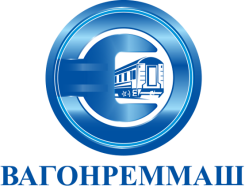 АКЦИОНЕРНОЕ ОБЩЕСТВО «ВАГОНРЕММАШ»Филиал Тамбовский вагоноремонтный завод392009, г. Тамбов, пл. Мастерских, д. 1тел. (4752) 44-49-59, факс 44-49-02, e-mail: tvrz@vagonremmash.ru      1. Внести изменение в Извещение запроса котировок цен                                                                № 005/ТВРЗ/2021, изложив в  следующей редакции:«…Котировочные заявки подаются в письменной форме в запечатанных конвертах до 14-00 часов московского времени «17» февраля 2021 г. по адресу: 392009, г. Тамбов, пл. Мастерских, д. 1.Организатором запроса котировок цен является Тамбовский ВРЗ АО «ВРМ» в лице отдела материально-технического обеспечения (далее Организатор).  Представитель Организатора, ответственный за проведение запроса котировок цен – Сычёва Анна Юрьевна, email: au.sicheva@vagonremmash.ru. Тел. (4752) 79-09-31 доб. 309.Извещение о проведении запроса котировок цен №005/ТВРЗ/2021 размещено на официальном сайте АО «ВРМ» www.vagonremmash.ru, (раздел «Тендеры»).Предметом запроса котировок цен является поставка продукции литейного производства  для нужд Тамбовского ВРЗ АО «ВРМ» в феврале-марте 2021 года.7 300 793 (семь миллионов триста тысяч семьсот девяносто три) рубля  80 коп., без учета НДС;8 760 952  (восемь миллионов семьсот шестьдесят тысяч девятьсот пятьдесят два) рубля  56 коп., с учетом всех налогов, включая НДС…».2. Внести изменения в  п. 2.5. запроса котировок цен и изложить его в следующей редакции:  « Котировочная заявка должна быть представлена до 14-00 часов московского времени «17 » февраля 2021г. по адресу: 392009 г. Тамбов, пл. Мастерских, д. 1.          3. Внести изменения в  п. 5.2. запроса котировок цен и изложить его в следующей редакции:  «Рассмотрение котировочных заявок осуществляется экспертной группой совместно с организатором по адресу: 392009, г. Тамбов, пл. Мастерских, д.1, в 15-00 часов московского времени «17» февраля 2021г»         4. Внести изменения в  п. 5.8. запроса котировок цен и изложить его в следующей редакции:  «Подведение итогов запроса котировок цен проводится по адресу: 392009,  г. Тамбов, пл. Мастерских, д.1 в 16-00 часов московского времени «17» февраля 2021 г.»          5. Внести изменения в  п. 7.2. запроса котировок цен и изложить его в следующей редакции:  «Начальная (максимальная) цена договора составляет:7 300 793 (семь миллионов триста тысяч семьсот девяносто три) рубля  80 коп., без учета НДС;8 760 952  (восемь миллионов семьсот шестьдесят тысяч девятьсот пятьдесят два) рубля  56 коп., с учетом всех налогов, включая НДСНачальная (максимальная) стоимость Товара включает стоимость доставки товара до места загрузки в транспортное средство, стоимость погрузочно-разгрузочных работ при отправлении (отгрузке) товара, стоимость запорных устройств, защитной упаковки, невозвратной тар.  В стоимость Товара не включена стоимость услуг по доставке Товара до склада Заказчика. Доставка Товара, в адреса грузополучателей организуется Заказчиком на условиях самовывоза, либо с привлечением третьих лиц.»      1. Внести изменение в Извещение запроса котировок цен                                                                № 005/ТВРЗ/2021, изложив в  следующей редакции:«…Котировочные заявки подаются в письменной форме в запечатанных конвертах до 14-00 часов московского времени «17» февраля 2021 г. по адресу: 392009, г. Тамбов, пл. Мастерских, д. 1.Организатором запроса котировок цен является Тамбовский ВРЗ АО «ВРМ» в лице отдела материально-технического обеспечения (далее Организатор).  Представитель Организатора, ответственный за проведение запроса котировок цен – Сычёва Анна Юрьевна, email: au.sicheva@vagonremmash.ru. Тел. (4752) 79-09-31 доб. 309.Извещение о проведении запроса котировок цен №005/ТВРЗ/2021 размещено на официальном сайте АО «ВРМ» www.vagonremmash.ru, (раздел «Тендеры»).Предметом запроса котировок цен является поставка продукции литейного производства  для нужд Тамбовского ВРЗ АО «ВРМ» в феврале-марте 2021 года.7 300 793 (семь миллионов триста тысяч семьсот девяносто три) рубля  80 коп., без учета НДС;8 760 952  (восемь миллионов семьсот шестьдесят тысяч девятьсот пятьдесят два) рубля  56 коп., с учетом всех налогов, включая НДС…».2. Внести изменения в  п. 2.5. запроса котировок цен и изложить его в следующей редакции:  « Котировочная заявка должна быть представлена до 14-00 часов московского времени «17 » февраля 2021г. по адресу: 392009 г. Тамбов, пл. Мастерских, д. 1.          3. Внести изменения в  п. 5.2. запроса котировок цен и изложить его в следующей редакции:  «Рассмотрение котировочных заявок осуществляется экспертной группой совместно с организатором по адресу: 392009, г. Тамбов, пл. Мастерских, д.1, в 15-00 часов московского времени «17» февраля 2021г»         4. Внести изменения в  п. 5.8. запроса котировок цен и изложить его в следующей редакции:  «Подведение итогов запроса котировок цен проводится по адресу: 392009,  г. Тамбов, пл. Мастерских, д.1 в 16-00 часов московского времени «17» февраля 2021 г.»          5. Внести изменения в  п. 7.2. запроса котировок цен и изложить его в следующей редакции:  «Начальная (максимальная) цена договора составляет:7 300 793 (семь миллионов триста тысяч семьсот девяносто три) рубля  80 коп., без учета НДС;8 760 952  (восемь миллионов семьсот шестьдесят тысяч девятьсот пятьдесят два) рубля  56 коп., с учетом всех налогов, включая НДСНачальная (максимальная) стоимость Товара включает стоимость доставки товара до места загрузки в транспортное средство, стоимость погрузочно-разгрузочных работ при отправлении (отгрузке) товара, стоимость запорных устройств, защитной упаковки, невозвратной тар.  В стоимость Товара не включена стоимость услуг по доставке Товара до склада Заказчика. Доставка Товара, в адреса грузополучателей организуется Заказчиком на условиях самовывоза, либо с привлечением третьих лиц.»      1. Внести изменение в Извещение запроса котировок цен                                                                № 005/ТВРЗ/2021, изложив в  следующей редакции:«…Котировочные заявки подаются в письменной форме в запечатанных конвертах до 14-00 часов московского времени «17» февраля 2021 г. по адресу: 392009, г. Тамбов, пл. Мастерских, д. 1.Организатором запроса котировок цен является Тамбовский ВРЗ АО «ВРМ» в лице отдела материально-технического обеспечения (далее Организатор).  Представитель Организатора, ответственный за проведение запроса котировок цен – Сычёва Анна Юрьевна, email: au.sicheva@vagonremmash.ru. Тел. (4752) 79-09-31 доб. 309.Извещение о проведении запроса котировок цен №005/ТВРЗ/2021 размещено на официальном сайте АО «ВРМ» www.vagonremmash.ru, (раздел «Тендеры»).Предметом запроса котировок цен является поставка продукции литейного производства  для нужд Тамбовского ВРЗ АО «ВРМ» в феврале-марте 2021 года.7 300 793 (семь миллионов триста тысяч семьсот девяносто три) рубля  80 коп., без учета НДС;8 760 952  (восемь миллионов семьсот шестьдесят тысяч девятьсот пятьдесят два) рубля  56 коп., с учетом всех налогов, включая НДС…».2. Внести изменения в  п. 2.5. запроса котировок цен и изложить его в следующей редакции:  « Котировочная заявка должна быть представлена до 14-00 часов московского времени «17 » февраля 2021г. по адресу: 392009 г. Тамбов, пл. Мастерских, д. 1.          3. Внести изменения в  п. 5.2. запроса котировок цен и изложить его в следующей редакции:  «Рассмотрение котировочных заявок осуществляется экспертной группой совместно с организатором по адресу: 392009, г. Тамбов, пл. Мастерских, д.1, в 15-00 часов московского времени «17» февраля 2021г»         4. Внести изменения в  п. 5.8. запроса котировок цен и изложить его в следующей редакции:  «Подведение итогов запроса котировок цен проводится по адресу: 392009,  г. Тамбов, пл. Мастерских, д.1 в 16-00 часов московского времени «17» февраля 2021 г.»          5. Внести изменения в  п. 7.2. запроса котировок цен и изложить его в следующей редакции:  «Начальная (максимальная) цена договора составляет:7 300 793 (семь миллионов триста тысяч семьсот девяносто три) рубля  80 коп., без учета НДС;8 760 952  (восемь миллионов семьсот шестьдесят тысяч девятьсот пятьдесят два) рубля  56 коп., с учетом всех налогов, включая НДСНачальная (максимальная) стоимость Товара включает стоимость доставки товара до места загрузки в транспортное средство, стоимость погрузочно-разгрузочных работ при отправлении (отгрузке) товара, стоимость запорных устройств, защитной упаковки, невозвратной тар.  В стоимость Товара не включена стоимость услуг по доставке Товара до склада Заказчика. Доставка Товара, в адреса грузополучателей организуется Заказчиком на условиях самовывоза, либо с привлечением третьих лиц.»      1. Внести изменение в Извещение запроса котировок цен                                                                № 005/ТВРЗ/2021, изложив в  следующей редакции:«…Котировочные заявки подаются в письменной форме в запечатанных конвертах до 14-00 часов московского времени «17» февраля 2021 г. по адресу: 392009, г. Тамбов, пл. Мастерских, д. 1.Организатором запроса котировок цен является Тамбовский ВРЗ АО «ВРМ» в лице отдела материально-технического обеспечения (далее Организатор).  Представитель Организатора, ответственный за проведение запроса котировок цен – Сычёва Анна Юрьевна, email: au.sicheva@vagonremmash.ru. Тел. (4752) 79-09-31 доб. 309.Извещение о проведении запроса котировок цен №005/ТВРЗ/2021 размещено на официальном сайте АО «ВРМ» www.vagonremmash.ru, (раздел «Тендеры»).Предметом запроса котировок цен является поставка продукции литейного производства  для нужд Тамбовского ВРЗ АО «ВРМ» в феврале-марте 2021 года.7 300 793 (семь миллионов триста тысяч семьсот девяносто три) рубля  80 коп., без учета НДС;8 760 952  (восемь миллионов семьсот шестьдесят тысяч девятьсот пятьдесят два) рубля  56 коп., с учетом всех налогов, включая НДС…».2. Внести изменения в  п. 2.5. запроса котировок цен и изложить его в следующей редакции:  « Котировочная заявка должна быть представлена до 14-00 часов московского времени «17 » февраля 2021г. по адресу: 392009 г. Тамбов, пл. Мастерских, д. 1.          3. Внести изменения в  п. 5.2. запроса котировок цен и изложить его в следующей редакции:  «Рассмотрение котировочных заявок осуществляется экспертной группой совместно с организатором по адресу: 392009, г. Тамбов, пл. Мастерских, д.1, в 15-00 часов московского времени «17» февраля 2021г»         4. Внести изменения в  п. 5.8. запроса котировок цен и изложить его в следующей редакции:  «Подведение итогов запроса котировок цен проводится по адресу: 392009,  г. Тамбов, пл. Мастерских, д.1 в 16-00 часов московского времени «17» февраля 2021 г.»          5. Внести изменения в  п. 7.2. запроса котировок цен и изложить его в следующей редакции:  «Начальная (максимальная) цена договора составляет:7 300 793 (семь миллионов триста тысяч семьсот девяносто три) рубля  80 коп., без учета НДС;8 760 952  (восемь миллионов семьсот шестьдесят тысяч девятьсот пятьдесят два) рубля  56 коп., с учетом всех налогов, включая НДСНачальная (максимальная) стоимость Товара включает стоимость доставки товара до места загрузки в транспортное средство, стоимость погрузочно-разгрузочных работ при отправлении (отгрузке) товара, стоимость запорных устройств, защитной упаковки, невозвратной тар.  В стоимость Товара не включена стоимость услуг по доставке Товара до склада Заказчика. Доставка Товара, в адреса грузополучателей организуется Заказчиком на условиях самовывоза, либо с привлечением третьих лиц.»      1. Внести изменение в Извещение запроса котировок цен                                                                № 005/ТВРЗ/2021, изложив в  следующей редакции:«…Котировочные заявки подаются в письменной форме в запечатанных конвертах до 14-00 часов московского времени «17» февраля 2021 г. по адресу: 392009, г. Тамбов, пл. Мастерских, д. 1.Организатором запроса котировок цен является Тамбовский ВРЗ АО «ВРМ» в лице отдела материально-технического обеспечения (далее Организатор).  Представитель Организатора, ответственный за проведение запроса котировок цен – Сычёва Анна Юрьевна, email: au.sicheva@vagonremmash.ru. Тел. (4752) 79-09-31 доб. 309.Извещение о проведении запроса котировок цен №005/ТВРЗ/2021 размещено на официальном сайте АО «ВРМ» www.vagonremmash.ru, (раздел «Тендеры»).Предметом запроса котировок цен является поставка продукции литейного производства  для нужд Тамбовского ВРЗ АО «ВРМ» в феврале-марте 2021 года.7 300 793 (семь миллионов триста тысяч семьсот девяносто три) рубля  80 коп., без учета НДС;8 760 952  (восемь миллионов семьсот шестьдесят тысяч девятьсот пятьдесят два) рубля  56 коп., с учетом всех налогов, включая НДС…».2. Внести изменения в  п. 2.5. запроса котировок цен и изложить его в следующей редакции:  « Котировочная заявка должна быть представлена до 14-00 часов московского времени «17 » февраля 2021г. по адресу: 392009 г. Тамбов, пл. Мастерских, д. 1.          3. Внести изменения в  п. 5.2. запроса котировок цен и изложить его в следующей редакции:  «Рассмотрение котировочных заявок осуществляется экспертной группой совместно с организатором по адресу: 392009, г. Тамбов, пл. Мастерских, д.1, в 15-00 часов московского времени «17» февраля 2021г»         4. Внести изменения в  п. 5.8. запроса котировок цен и изложить его в следующей редакции:  «Подведение итогов запроса котировок цен проводится по адресу: 392009,  г. Тамбов, пл. Мастерских, д.1 в 16-00 часов московского времени «17» февраля 2021 г.»          5. Внести изменения в  п. 7.2. запроса котировок цен и изложить его в следующей редакции:  «Начальная (максимальная) цена договора составляет:7 300 793 (семь миллионов триста тысяч семьсот девяносто три) рубля  80 коп., без учета НДС;8 760 952  (восемь миллионов семьсот шестьдесят тысяч девятьсот пятьдесят два) рубля  56 коп., с учетом всех налогов, включая НДСНачальная (максимальная) стоимость Товара включает стоимость доставки товара до места загрузки в транспортное средство, стоимость погрузочно-разгрузочных работ при отправлении (отгрузке) товара, стоимость запорных устройств, защитной упаковки, невозвратной тар.  В стоимость Товара не включена стоимость услуг по доставке Товара до склада Заказчика. Доставка Товара, в адреса грузополучателей организуется Заказчиком на условиях самовывоза, либо с привлечением третьих лиц.»      1. Внести изменение в Извещение запроса котировок цен                                                                № 005/ТВРЗ/2021, изложив в  следующей редакции:«…Котировочные заявки подаются в письменной форме в запечатанных конвертах до 14-00 часов московского времени «17» февраля 2021 г. по адресу: 392009, г. Тамбов, пл. Мастерских, д. 1.Организатором запроса котировок цен является Тамбовский ВРЗ АО «ВРМ» в лице отдела материально-технического обеспечения (далее Организатор).  Представитель Организатора, ответственный за проведение запроса котировок цен – Сычёва Анна Юрьевна, email: au.sicheva@vagonremmash.ru. Тел. (4752) 79-09-31 доб. 309.Извещение о проведении запроса котировок цен №005/ТВРЗ/2021 размещено на официальном сайте АО «ВРМ» www.vagonremmash.ru, (раздел «Тендеры»).Предметом запроса котировок цен является поставка продукции литейного производства  для нужд Тамбовского ВРЗ АО «ВРМ» в феврале-марте 2021 года.7 300 793 (семь миллионов триста тысяч семьсот девяносто три) рубля  80 коп., без учета НДС;8 760 952  (восемь миллионов семьсот шестьдесят тысяч девятьсот пятьдесят два) рубля  56 коп., с учетом всех налогов, включая НДС…».2. Внести изменения в  п. 2.5. запроса котировок цен и изложить его в следующей редакции:  « Котировочная заявка должна быть представлена до 14-00 часов московского времени «17 » февраля 2021г. по адресу: 392009 г. Тамбов, пл. Мастерских, д. 1.          3. Внести изменения в  п. 5.2. запроса котировок цен и изложить его в следующей редакции:  «Рассмотрение котировочных заявок осуществляется экспертной группой совместно с организатором по адресу: 392009, г. Тамбов, пл. Мастерских, д.1, в 15-00 часов московского времени «17» февраля 2021г»         4. Внести изменения в  п. 5.8. запроса котировок цен и изложить его в следующей редакции:  «Подведение итогов запроса котировок цен проводится по адресу: 392009,  г. Тамбов, пл. Мастерских, д.1 в 16-00 часов московского времени «17» февраля 2021 г.»          5. Внести изменения в  п. 7.2. запроса котировок цен и изложить его в следующей редакции:  «Начальная (максимальная) цена договора составляет:7 300 793 (семь миллионов триста тысяч семьсот девяносто три) рубля  80 коп., без учета НДС;8 760 952  (восемь миллионов семьсот шестьдесят тысяч девятьсот пятьдесят два) рубля  56 коп., с учетом всех налогов, включая НДСНачальная (максимальная) стоимость Товара включает стоимость доставки товара до места загрузки в транспортное средство, стоимость погрузочно-разгрузочных работ при отправлении (отгрузке) товара, стоимость запорных устройств, защитной упаковки, невозвратной тар.  В стоимость Товара не включена стоимость услуг по доставке Товара до склада Заказчика. Доставка Товара, в адреса грузополучателей организуется Заказчиком на условиях самовывоза, либо с привлечением третьих лиц.»      1. Внести изменение в Извещение запроса котировок цен                                                                № 005/ТВРЗ/2021, изложив в  следующей редакции:«…Котировочные заявки подаются в письменной форме в запечатанных конвертах до 14-00 часов московского времени «17» февраля 2021 г. по адресу: 392009, г. Тамбов, пл. Мастерских, д. 1.Организатором запроса котировок цен является Тамбовский ВРЗ АО «ВРМ» в лице отдела материально-технического обеспечения (далее Организатор).  Представитель Организатора, ответственный за проведение запроса котировок цен – Сычёва Анна Юрьевна, email: au.sicheva@vagonremmash.ru. Тел. (4752) 79-09-31 доб. 309.Извещение о проведении запроса котировок цен №005/ТВРЗ/2021 размещено на официальном сайте АО «ВРМ» www.vagonremmash.ru, (раздел «Тендеры»).Предметом запроса котировок цен является поставка продукции литейного производства  для нужд Тамбовского ВРЗ АО «ВРМ» в феврале-марте 2021 года.7 300 793 (семь миллионов триста тысяч семьсот девяносто три) рубля  80 коп., без учета НДС;8 760 952  (восемь миллионов семьсот шестьдесят тысяч девятьсот пятьдесят два) рубля  56 коп., с учетом всех налогов, включая НДС…».2. Внести изменения в  п. 2.5. запроса котировок цен и изложить его в следующей редакции:  « Котировочная заявка должна быть представлена до 14-00 часов московского времени «17 » февраля 2021г. по адресу: 392009 г. Тамбов, пл. Мастерских, д. 1.          3. Внести изменения в  п. 5.2. запроса котировок цен и изложить его в следующей редакции:  «Рассмотрение котировочных заявок осуществляется экспертной группой совместно с организатором по адресу: 392009, г. Тамбов, пл. Мастерских, д.1, в 15-00 часов московского времени «17» февраля 2021г»         4. Внести изменения в  п. 5.8. запроса котировок цен и изложить его в следующей редакции:  «Подведение итогов запроса котировок цен проводится по адресу: 392009,  г. Тамбов, пл. Мастерских, д.1 в 16-00 часов московского времени «17» февраля 2021 г.»          5. Внести изменения в  п. 7.2. запроса котировок цен и изложить его в следующей редакции:  «Начальная (максимальная) цена договора составляет:7 300 793 (семь миллионов триста тысяч семьсот девяносто три) рубля  80 коп., без учета НДС;8 760 952  (восемь миллионов семьсот шестьдесят тысяч девятьсот пятьдесят два) рубля  56 коп., с учетом всех налогов, включая НДСНачальная (максимальная) стоимость Товара включает стоимость доставки товара до места загрузки в транспортное средство, стоимость погрузочно-разгрузочных работ при отправлении (отгрузке) товара, стоимость запорных устройств, защитной упаковки, невозвратной тар.  В стоимость Товара не включена стоимость услуг по доставке Товара до склада Заказчика. Доставка Товара, в адреса грузополучателей организуется Заказчиком на условиях самовывоза, либо с привлечением третьих лиц.»      1. Внести изменение в Извещение запроса котировок цен                                                                № 005/ТВРЗ/2021, изложив в  следующей редакции:«…Котировочные заявки подаются в письменной форме в запечатанных конвертах до 14-00 часов московского времени «17» февраля 2021 г. по адресу: 392009, г. Тамбов, пл. Мастерских, д. 1.Организатором запроса котировок цен является Тамбовский ВРЗ АО «ВРМ» в лице отдела материально-технического обеспечения (далее Организатор).  Представитель Организатора, ответственный за проведение запроса котировок цен – Сычёва Анна Юрьевна, email: au.sicheva@vagonremmash.ru. Тел. (4752) 79-09-31 доб. 309.Извещение о проведении запроса котировок цен №005/ТВРЗ/2021 размещено на официальном сайте АО «ВРМ» www.vagonremmash.ru, (раздел «Тендеры»).Предметом запроса котировок цен является поставка продукции литейного производства  для нужд Тамбовского ВРЗ АО «ВРМ» в феврале-марте 2021 года.7 300 793 (семь миллионов триста тысяч семьсот девяносто три) рубля  80 коп., без учета НДС;8 760 952  (восемь миллионов семьсот шестьдесят тысяч девятьсот пятьдесят два) рубля  56 коп., с учетом всех налогов, включая НДС…».2. Внести изменения в  п. 2.5. запроса котировок цен и изложить его в следующей редакции:  « Котировочная заявка должна быть представлена до 14-00 часов московского времени «17 » февраля 2021г. по адресу: 392009 г. Тамбов, пл. Мастерских, д. 1.          3. Внести изменения в  п. 5.2. запроса котировок цен и изложить его в следующей редакции:  «Рассмотрение котировочных заявок осуществляется экспертной группой совместно с организатором по адресу: 392009, г. Тамбов, пл. Мастерских, д.1, в 15-00 часов московского времени «17» февраля 2021г»         4. Внести изменения в  п. 5.8. запроса котировок цен и изложить его в следующей редакции:  «Подведение итогов запроса котировок цен проводится по адресу: 392009,  г. Тамбов, пл. Мастерских, д.1 в 16-00 часов московского времени «17» февраля 2021 г.»          5. Внести изменения в  п. 7.2. запроса котировок цен и изложить его в следующей редакции:  «Начальная (максимальная) цена договора составляет:7 300 793 (семь миллионов триста тысяч семьсот девяносто три) рубля  80 коп., без учета НДС;8 760 952  (восемь миллионов семьсот шестьдесят тысяч девятьсот пятьдесят два) рубля  56 коп., с учетом всех налогов, включая НДСНачальная (максимальная) стоимость Товара включает стоимость доставки товара до места загрузки в транспортное средство, стоимость погрузочно-разгрузочных работ при отправлении (отгрузке) товара, стоимость запорных устройств, защитной упаковки, невозвратной тар.  В стоимость Товара не включена стоимость услуг по доставке Товара до склада Заказчика. Доставка Товара, в адреса грузополучателей организуется Заказчиком на условиях самовывоза, либо с привлечением третьих лиц.»